Scenariusz zajęć dla dzieci 3 letnich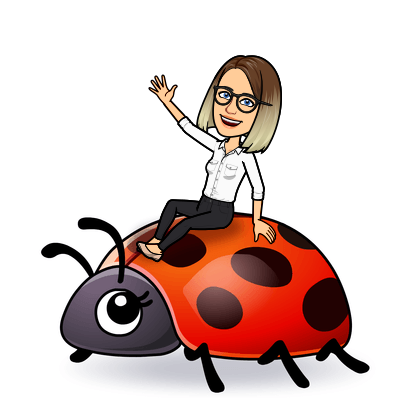 12.05.2020 Temat kompleksowy: „Ruch tu wielki, dźwięków moc, 
                                    z traw na łące miękki koc.”Temat dnia: „Biedroneczko, leć do nieba!”Cele:Poznawanie ciekawostek o owadach (biedronka)Kształtowanie umiejętności przeliczania elementówRozwijanie aktywności muzyczno-ruchowej Zabawa muzyczno-ruchowa „Zatańcz ze mną” /Bliżej Przedszkola/ https://www.youtube.com/watch?v=S9xKmJqsvyA„Jak biedronka zgubiła kropki” – opowiadanie połączone z zabawą matematyczną 
z odejmowaniem bez ustalania wyniku liczbowego. Opowiadamy dziecku  o przygodach biedronki, jakie spotkały ją w ciągu tygodnia:– w poniedziałek pierwsza kropka biedronki wpadła w siano,– we wtorek drugą wiatr porwał nad jeziorem,– w środę trzecią zabrały kosy do zabawy,– w czwartek czwarta wyruszyła w podróż autostopem,– w piątek piąta wpadła do studni,– w sobotę szóstą zabrał kotek,– w niedzielę siódma spadła z karuzeli.Przygotowujemy dużą sylwetę biedronki z ruchomymi kropkami (w liczbie 7). Podczas opowiadaniaodejmujemy po jednej kropce zgodnie z tekstem, i wieszamy ją obok biedronki albo pod biedronką. Po odjęciu ostatniej kropki pytamy: Ile kropek miała biedronka na początku tygodnia? Ile kropek ma biedronka teraz? Dzieci przeliczają kropki lub oceniają na oko (dużo, mało, nie ma kropek).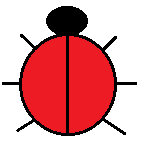 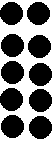 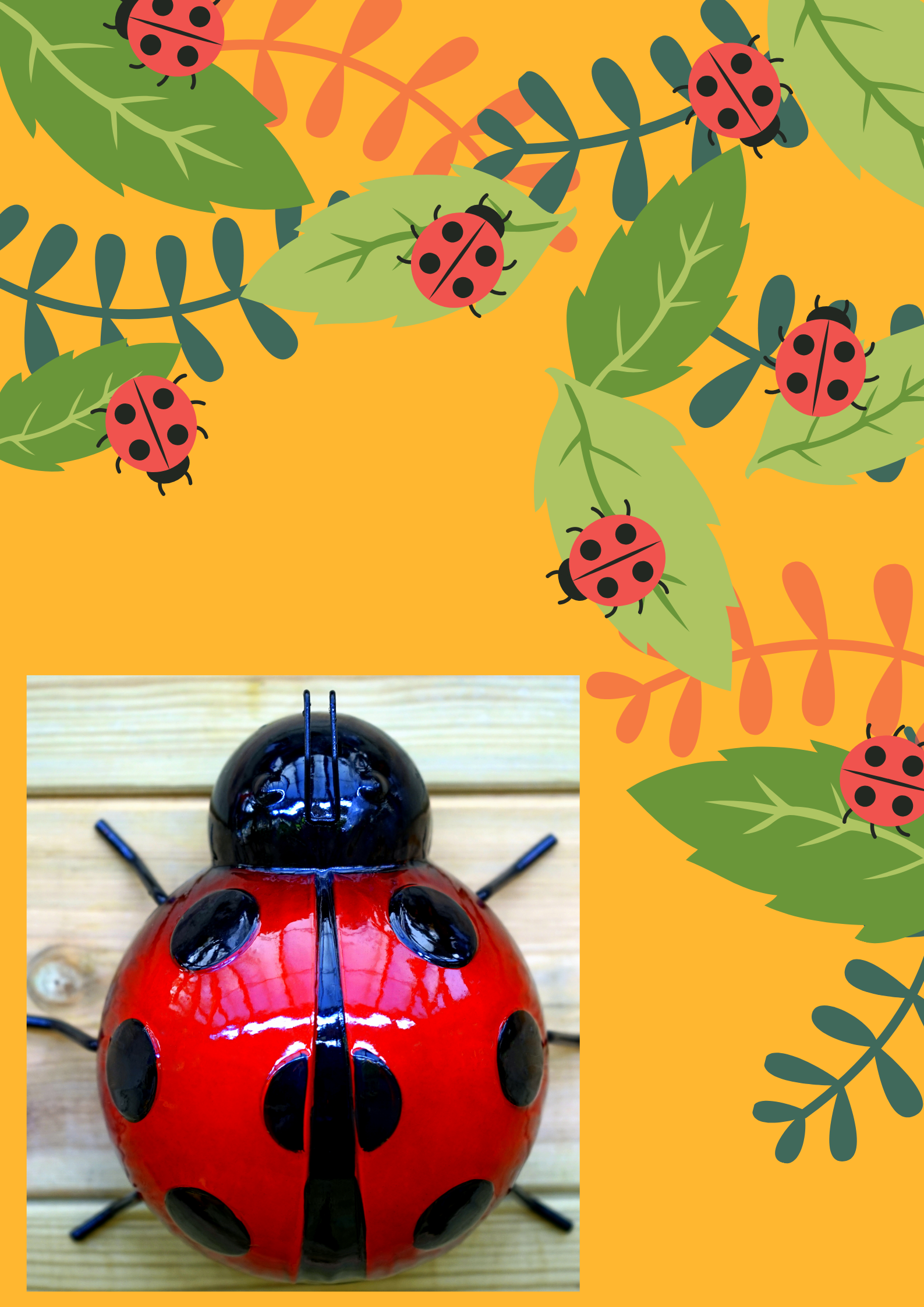 „Biedronka” poznanie ciekawostek na temat owadów. Kochany przedszkolaku: Czy wiesz, że:Biedronka używa swoich przednich nóg do czyszczenia głowy 
i czułek.Biedronki są małe i zazwyczaj mają dość okrągły kształt. Kolor osłon skrzydeł może być żółty, pomarańczowy lub czerwony 
i często ma małe czarne kropki.Jej ciało składa się z trzech części: głowy, klatki piersiowej 
i brzucha.Biedronki występują prawie na całym świecie, ale szczególnie 
w klimacie umiarkowanym. Często można je spotkać w lasach, ogrodach, a także w miejscach pełnych chwastów.Biedronka oddycha przez otwory na bokach ciała./fajnepodroze.pl/„Biedroneczko leć do nieba, przynieś mi kawałek chleba” Czy i Ty Drogi Rodzicu słyszałeś w dzieciństwie tę rymowankę, kiedy tylko spotkałeś biedronkę? Wyjaśnijmy dzieciom dlaczego, kiedy byliśmy mali rodzice nauczyli nas tej krótkiej rymowanki.„Biedroneczki są w kropeczki” – zabawa matematyczna, przeliczanie kropek w zakresie możliwości dzieci (1-10). (kontynuacja zabawy nr 2).Np. Prosimy dziecko, aby biedronka miała 4 kropki, 2 kropki itp.Kładziemy na biedronkę wybraną liczbę kropek i prosimy o policzenie.Po jednej stronie biedronki układamy np. 5 kropek a po drugiej 1 i pytamy dziecka gdzie jest więcej lub mniej. Połóż tyle kropek ile masz lat.Zabawę kontynuujemy tak długo jak ma dziecko na to ochotę.